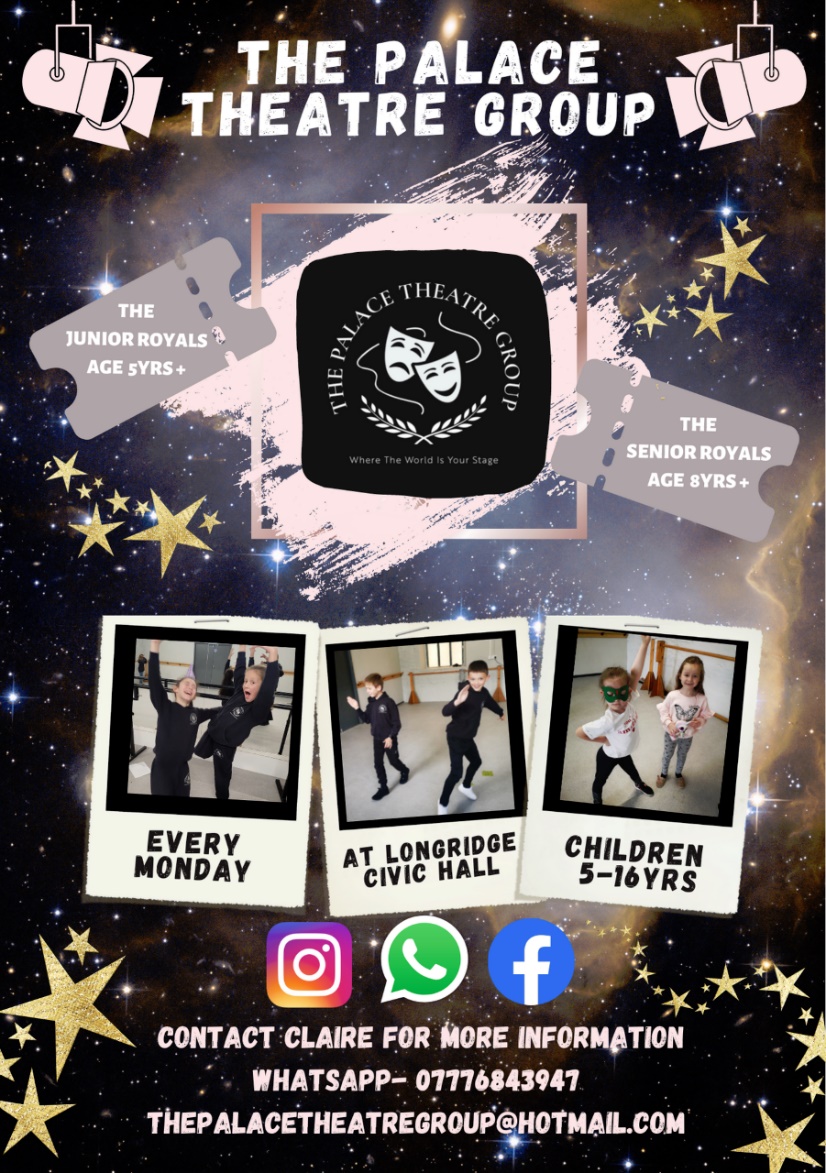 St. Mary’s Primary and Pre-school Newsletter Welcome back to schoolHappy New Year! We hope that you have all had a lovely holiday and spent some quality time with your loved ones.  Let’s hope that 2023 is a good year with lots of positive things to celebrate. This is a six week half term and we work up until Friday 10th February. School starts at 8.55am. Please can we ask kindly that all the children arrive promptly on time ready for registration and class worship. Also, we cannot authorize holiday time off school as per local authority so please do check holiday dates before booking holidays moving forward. The dates for next academic year will be going onto our school website this week.Celebration assemblies will continue on Friday afternoons at 2.45pm. Please continue to let us know if you see an act of love and kindness so that we can award the children with the Caritas Achievement Award. We will have special class assemblies towards the end of this half term where the children will share what they have been learning in class.Pre-school and reception – 27th JanuaryYears 1/2/3 – 3rd JanuaryYears 4/5/6 – 10th January    MASSWe will be attending Mass at 9.30am on Thursday morning this week. Please do join us if you can. Then, later in this term on Thursday 2nd Feb at 9.30 am.  LAST CHOIR SINGINGWe are really excited to announce that we have been selected to sing at the competition‘Last Choir Singing’ the first heat being on Thursday 2nd March 2023, at King Georges Hall, Blackburn, BB2 1AA. The heat starts in the evening at 6.30pm and parents and families are invited to watch. We will be singing two songs, one that all the choirs will ne singing and one of our own choice. We are very excited to take part as our children sing with passion and soul and we think we have a good chance of going through to the finals in June. The competition is open to all children from yrs. 3 up to 6. Permission slips will be coming home this week for parents to complete and return. Please can we encourage as many children to take part as possible to give us the best chance. It is a great opportunity to show case our amazing singers and to be able to perform on a large stage. More details to follow soon. Whats Happening?